Семейный отдых - это, пожалуй, лучшее средство для того, чтобы почувствовать радость от общения с близкими людьми. Отдых с детьми укрепляет семью, способствует лучшему взаимопониманию между родителями и детьми. Семейный отдых открывает новые возможности и для воспитания детей: они знакомятся с окружающей природой и учатся бережно к ней относиться.Совместные прогулки будут способствовать:-знакомству с историей своей малой родины-воспитанию нравственных и эстетических чувств, желанию активно участвовать в событиях социального окружения и семьи-развитию познавательного интереса, наблюдательности и мышления.Католическая часовня Сердца Иисуса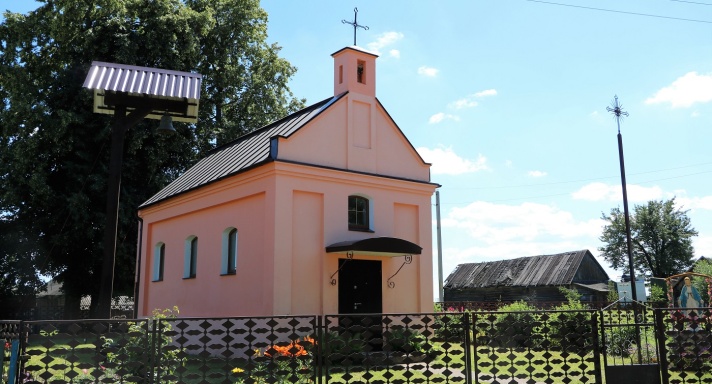 Католическая часовня Сердца Иисуса в д.Жатерево была построена в 1934 году Никодимом Головня, когда данный населенный пункт входил в состав Польши. 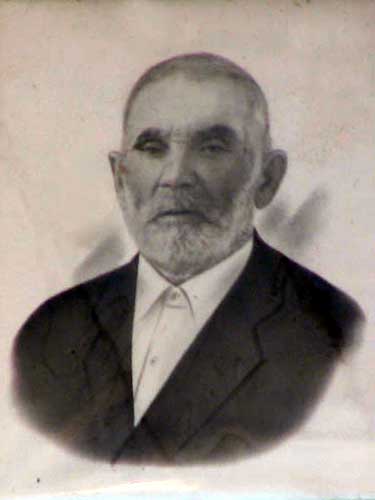 Часовня не имеет каких-либо уникальных особенностей. Речь идет о небольшой потсройке из кирпича – 60 м², расположенной в западной части деревни. Этот храм принято относить к стилю модерн, является главной достоприме-чательностью деревни Жатерево. До 1939 года в часовне проходили службы, маевые. После прихода советской власти закрыла свои двери на долгих 40 лет т только в 1990 году возобновила свою деятельность.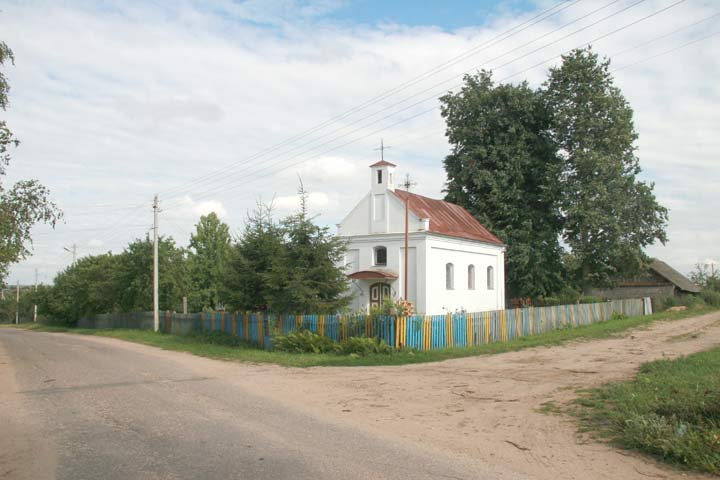 Первым, кто посетил каплицу был ксёнз, теперь бискуп Казимир Велькоселец, за долгих 40 лет он осветил дома верующих. Каждое воскресенье и по настоящее время в часовне проводят святую имшу (ксёнз Игорь Лашук), также проводятся все религиозные праздники, освещается верба и пасхальные куличи.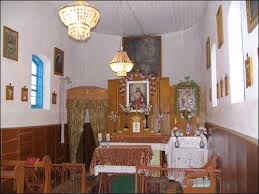 https://www.youtube.com/watch?v=A2JcnraGLVQ – видео про часовнюПодготовительный этап:- Беседа: «Милосердие, душевная чуткость – добродетели людские».- Беседа: «Ознакомление детей с правилами поведения в Храме».- Беседа: «Что такое каплица?», «Для чего нужны свечи в храме?».- Беседа: «Религиозные праздники».- Чтение «Детская Библия».- Слушание духовной музыки, звона колоколов Храма.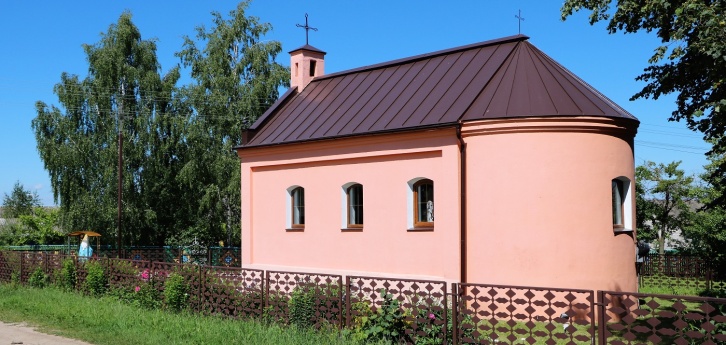 Стихотворение «Храм»Стоит на горе любимый наш храмИ свет от него летит к небесам,А колокол звонкий так дивно поет,Народ вдохновенно на службу зовет.Стекаются реки людские сюда.Здесь мелкими видятся горе, беда,А радость становится больше вдвойнеИ мир в каждом сердце, нет места войне.Там пастыри добрые к Вере ведут,Тропинкою узкой с народом идут.И просят у Бога его благодатьСвоим прихожанам по капле раздать.А капельки эти сольются потомИ в душах засохших прольются дождем,И малое семечко Веры взойдетВсю силу тепла, доброты обретет!Обитель чистоты небесной –Живи наш добрый храм, живи!Зажги в сердцах огонь чудесный -Огонь Божественной любви!Елена Рудаева #ПУТЕШЕСТВИЕ ПО РОДНОМУ КРАЮ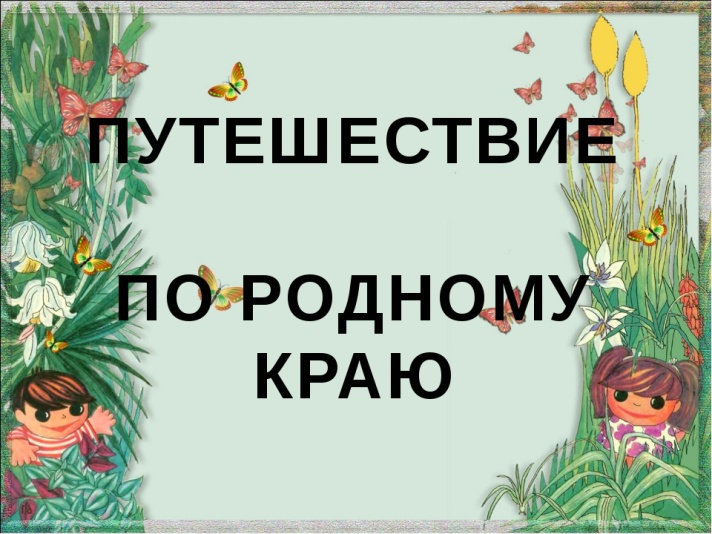 Социально-педагогический проект«Веселая прогулка вместе»Католическая часовня Сердца Иисуса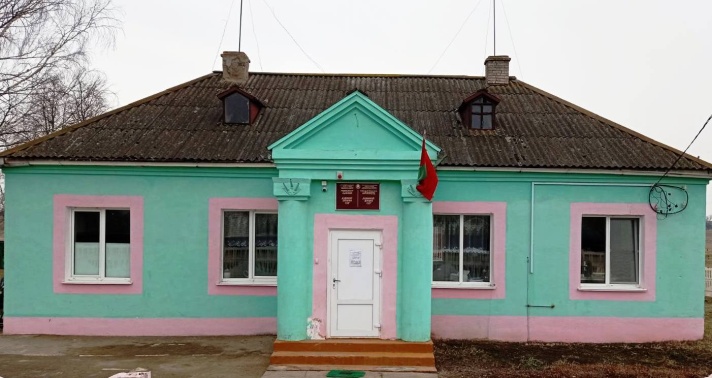 Савони, 2021